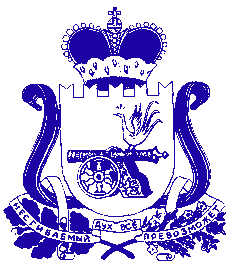 АДМИНИСТРАЦИЯ МУНИЦИПАЛЬНОГО ОБРАЗОВАНИЯ «КРАСНИНСКИЙ РАЙОН» СМОЛЕНСКОЙ ОБЛАСТИР А С П О Р Я Ж Е Н И Еот16.01.2023№ 19-рОб утверждении плана работыАдминистрации муниципальногообразования «Краснинский район»Смоленской области В соответствии с Уставом муниципального образования «Краснинский район» Смоленской области:1. Утвердить план работы Администрации муниципального образования «Краснинский район» Смоленской области на 2023 год, согласно приложению.2.Начальникам структурных подразделений Администрации муниципального образования «Краснинский район» Смоленской области осуществлять работу структурных подразделений в соответствии с возложенными полномочиями и утвержденными планами работ по структурным подразделениям Администрации муниципального образования «Краснинский район» Смоленской области.Глава муниципального образования«Краснинский район»Смоленской области                                                                    С.В. АрхипенковПриложениек распоряжению Администрации                       муниципального образования                  «Краснинский район»                   Смоленской области 				                      от 16.01.2023 № 19-рПЛАН
работы Администрации муниципального образования «Краснинский район» Смоленской области на 2023 год№МероприятияСроки исполненияОтветственныеПримечание1234Нормативно-правовое обеспечение деятельностиНормативно-правовое обеспечение деятельностиНормативно-правовое обеспечение деятельностиНормативно-правовое обеспечение деятельностиНормативно-правовое обеспечение деятельности1.Утверждение плана работы Администрации муниципального образования «Краснинский район» Смоленской области на 2023 годянварьГлава муниципального образования, заместители Главы муниципального образования, управляющий делами, начальники отделов 2.Реализация Федерального закона от 06.10.2003 года № 131-ФЗ «Об общих принципах организации местного самоуправления в РФ» на территории муниципального образованияпостоянноГлава муниципального образования, заместители Главы муниципального образования, структурные подразделения Администрации3.Реализация Федерального закона от 27 июля 2010 года № 210-ФЗ «Об организации предоставления государственных и муниципальных услуг» на территории муниципального образованияпостоянноГлава муниципального образования, заместители Главы муниципального образования, структурные подразделения Администрации4.Реализация Федерального закона от 12.06.2002 года № 67-ФЗ «Об основных гарантиях избирательных прав и права на участие в референдуме граждан Российской Федерации» на территории муниципального образованияпостоянноГлава муниципального образования, управляющий делами, структурные подразделения Администрации5.Реализация Федерального закона от 20.08.2004 года № 113-ФЗ «О присяжных заседателях федеральных судов общей юрисдикции в Российской Федерации» на территории муниципального образованияв соответствии с законодательствомУправляющий делами Администрации6.Разработка и принятие нормативных правовых актов по решению вопросов местного значенияпостоянноГлава муниципального образования, заместители Главы муниципального образования, начальники отделов7.Ведение приема граждан по личным вопросам, работа с обращениямипостоянноГлава муниципального образования, заместители Главы муниципального образования, управляющий делами, начальники отделов 8.Предоставление муниципальными служащими сведений о доходах, об имуществе и обязательствах имущественного характера и организации проверки достоверности представленных сведениймарт-апрельУправляющий делами, главный специалист сектора кадровой и организационной работы9.Проведение мероприятий по противодействию коррупциив течение годаГлава муниципального образования, заместители Главы муниципального образования, управляющий делами, начальники отделов, главный специалист сектора кадровой и организационной работы10.Проведение совещаний при Главе муниципального образования  с начальниками структурных, руководителями организаций, осуществляющими деятельность на территории муниципального образованияежемесячноГлава муниципального образования, заместители Главы муниципального образования, управляющий делами, начальники отделов11.Поддержание в актуальном состоянии официального сайта  муниципального образованияпостоянноОтдел правового и информационного обеспечения12.Участие в работе Краснинской районной Думы, подготовка проектов решенийв течение годаГлава муниципального образования, заместители Главы муниципального образования, управляющий делами, начальники отделовФинансово-экономическая деятельностьФинансово-экономическая деятельностьФинансово-экономическая деятельностьФинансово-экономическая деятельностьФинансово-экономическая деятельность1Формирование и направление для утверждения в Краснинскую районную Думу бюджета муниципального образования на 2024 год 4 кварталГлава муниципального образования, финансовое управление2.Подготовка и утверждение отчета по бюджету муниципального образования на заседании  Краснинской районной Думы за 2022 год1 кварталГлава муниципального образования, финансовое управление3.Подготовка отчета и отчет об исполнении бюджета муниципального образования за 1-4 кварталыв течение годаГлава муниципального образования, финансовое управление4.Внесение изменений в бюджет муниципального образования По мере необходимостиГлава муниципального образования, финансовое управление4.Реализация муниципальных программ в течение годаГлава муниципального образования, заместители Главы муниципального образования, управляющий делами, начальники отделовУправление муниципальной собственностьюУправление муниципальной собственностьюУправление муниципальной собственностьюУправление муниципальной собственностьюУправление муниципальной собственностью1.Разработка и подготовка нормативных правовых актов по управлению муниципальным имуществомв течение годаОтдел экономики, комплексного развития и муниципального имущества2.Взыскание задолженности с арендаторовв течение годаОтдел экономики, комплексного развития и муниципального имуществаДеятельность по содержанию и развитию объектов жизнедеятельностиДеятельность по содержанию и развитию объектов жизнедеятельностиДеятельность по содержанию и развитию объектов жизнедеятельностиДеятельность по содержанию и развитию объектов жизнедеятельностиДеятельность по содержанию и развитию объектов жизнедеятельности1Контроль за содержанием дорог местного значения в течение годаОтдел ЖКХ и строительства, отдел городского хозяйства2.Содержание и развитие инженерных сооружений, объектов жизнеобеспечения в течение годаОтдел ЖКХ и строительства, отдел городского хозяйстваПредупреждение и ликвидация чрезвычайных ситуацийПредупреждение и ликвидация чрезвычайных ситуацийПредупреждение и ликвидация чрезвычайных ситуацийПредупреждение и ликвидация чрезвычайных ситуацийПредупреждение и ликвидация чрезвычайных ситуаций1.Разработка плана и реализация мероприятий по вопросам ГО и ЧСв течение годаГлавный специалист по ГО и ЧС2.Реализация мероприятий по антитеррористической защищенности объектов жизнедеятельности населения и  по обеспечению антитеррористической безопасности мест с массовым пребыванием гражданв течение годаЗаместитель Главы муниципального образования, отдел культуры, отдел образования, отдел городского хозяйства, главный специалист по ГО и ЧСОрганизация досугаОрганизация досугаОрганизация досугаОрганизация досугаОрганизация досуга1.Проведение культурно-массовых  и спортивных мероприятий: Проводы зимы, День Победы, День защиты детей, День пожилого человека, Новогодние праздники  и др.в течение годаЗаместитель Главы муниципального образования, отдел культуры, отдел образования, отдел городского хозяйстваРабота комиссийРабота комиссийРабота комиссийРабота комиссийРабота комиссий1.Комиссия по определению стажа муниципальной службы лицам, замещающим выборные должности, муниципальной должности муниципальной службы  и рассмотрению заявлений о назначении пенсии за выслугу лет.в течение годаПредседатель комиссии2.Комиссия по реализации федеральной целевой программы «Жилище» при Администрации муниципального образования «Краснинский район» Смоленской области в течение годаПредседатель комиссии3.Межведомственная комиссия по реализации Программы Смоленской области по оказанию содействия добровольному переселению в Российскую Федерацию соотечественников, проживающих за рубежом, на территории муниципального образования «Краснинский район» Смоленской областив течение годаПредседатель комиссии4.Призывная комиссия муниципального образования «Краснинский район» Смоленской области по мобилизации гражданв течение годаПредседатель комиссии5.Административная комиссия муниципального образования «Краснинский район» Смоленской областив течение годаПредседатель комиссии6.Комиссия по делам несовершеннолетних и защите их прав в муниципальном образовании «Краснинский район» Смоленской области в течение годаПредседатель комиссии7.Межведомственная комиссия по профилактике правонарушений в муниципальном образовании «Краснинский район» Смоленской областив течение годаПредседатель комиссии8.Антинаркотическая комиссия в муниципальном образовании «Краснинский район» Смоленской области в течение годаПредседатель комиссии9.Антитеррористическая комиссия при Администрации муниципального образования «Краснинский район» Смоленской областив течение годаПредседатель комиссии10.Штаб  по координации деятельности  народной дружины муниципального образования «Краснинский район» Смоленской области в течение годаПредседатель штаба